                     Информация   СК Победа проводит тренировку на Фрунзенском массиве 13 августа (воскресение)    в 11-00       по группам  А,В и С  Параметры дистанций                          А- 5.2 км 15 КП                        В- 3.5 км 12 КП                        С- 2.0 км  7 КПКанцелярские расходы  - 30 грн.ОН Лайн Заявка до 18-00  11-08-2023 (пятница).https://events.orienteering.org.ua/index.php?event=3588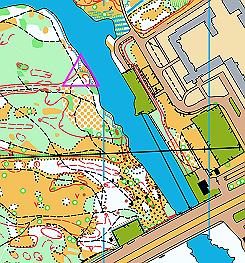 